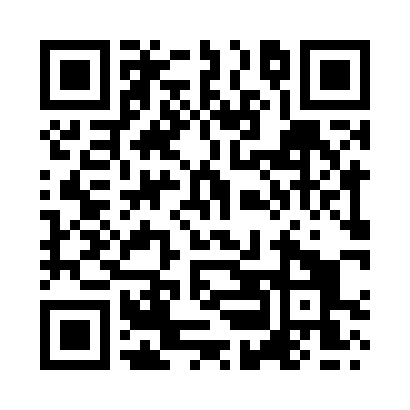 Ramadan times for Aline, UKMon 11 Mar 2024 - Wed 10 Apr 2024High Latitude Method: Angle Based RulePrayer Calculation Method: Islamic Society of North AmericaAsar Calculation Method: HanafiPrayer times provided by https://www.salahtimes.comDateDayFajrSuhurSunriseDhuhrAsrIftarMaghribIsha11Mon5:055:056:5312:374:176:226:228:1012Tue5:025:026:5012:374:196:246:248:1313Wed4:594:596:4712:364:216:266:268:1514Thu4:564:566:4512:364:236:296:298:1815Fri4:534:536:4212:364:256:316:318:2016Sat4:504:506:3912:354:276:336:338:2317Sun4:474:476:3612:354:286:356:358:2518Mon4:444:446:3312:354:306:386:388:2819Tue4:404:406:3112:354:326:406:408:3020Wed4:374:376:2812:344:346:426:428:3321Thu4:344:346:2512:344:366:446:448:3622Fri4:314:316:2212:344:376:476:478:3823Sat4:274:276:1912:334:396:496:498:4124Sun4:244:246:1612:334:416:516:518:4425Mon4:214:216:1412:334:436:536:538:4626Tue4:174:176:1112:334:446:566:568:4927Wed4:144:146:0812:324:466:586:588:5228Thu4:114:116:0512:324:487:007:008:5529Fri4:074:076:0212:324:497:027:028:5830Sat4:044:045:5912:314:517:047:049:0131Sun5:005:006:571:315:538:078:0710:041Mon4:574:576:541:315:548:098:0910:062Tue4:534:536:511:305:568:118:1110:093Wed4:504:506:481:305:588:138:1310:124Thu4:464:466:451:305:598:168:1610:165Fri4:424:426:431:306:018:188:1810:196Sat4:394:396:401:296:028:208:2010:227Sun4:354:356:371:296:048:228:2210:258Mon4:314:316:341:296:068:248:2410:289Tue4:274:276:311:286:078:278:2710:3210Wed4:234:236:291:286:098:298:2910:35